от 02.08.2016 № 1355-п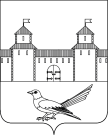 Об уточнении адреса земельного участка	Руководствуясь статьей 7 Земельного кодекса Российской Федерации от 25.10.2001  №136-ФЗ,  статьей 16 Федерального закона от 06.10.2003 №131-ФЗ «Об общих принципах организации местного самоуправления в Российской Федерации», приказом Министерства экономического развития Российской Федерации от 01.09.2014 №540 «Об утверждении классификатора видов разрешенного использования земельных участков», статьями 32, 35, 40 Устава муниципального образования Сорочинский городской округ Оренбургской области, кадастровым планом земельного участка от 15.01.2007 45/07-0064, свидетельством о государственной регистрации права серии 56-АА №071675 от 18.04.2007, свидетельством о государственной регистрации права серии 56-АА №071674 от 18.04.2007, свидетельством о государственной регистрации права серии 56-АА №071673 от 18.04.2007, свидетельством о государственной регистрации права серии 56-АА №07167 2 от 18.04.2007,  договором купли-продажи от 23.03.2007 и поданным заявлением (вх.№Оз-1085 от 28.07.2016) администрация Сорочинского городского округа Оренбургской области постановляет: Считать адрес земельного участка с кадастровым номером 56:45:0101007:0115 следующим: Российская Федерация, Оренбургская область, г.Сорочинск, ул.Омская, №38; вид разрешенного использования земельного участка: для индивидуального жилищного строительства. Категория земель: земли населенных пунктов.Контроль за исполнением настоящего постановления возложить на главного архитектора муниципального образования Сорочинский городской округ Оренбургской области – Крестьянова А.Ф.Настоящее постановление вступает в силу со дня подписания и подлежит размещению на Портале муниципального образования Сорочинский городской округ Оренбургской области.И.о. главы муниципального образованияСорочинский городской округ – первый заместитель главы администрации городского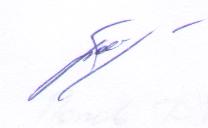 округа по оперативному управлениюмуниципальным хозяйством                                                                     А.А. БогдановРазослано: в дело, прокуратуре, Управлению архитектуры, Кузнецову В.Г., заявителюАдминистрация Сорочинского городского округа Оренбургской областиП О С Т А Н О В Л Е Н И Е